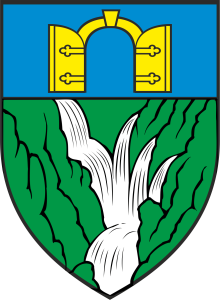 Na temelju članka 4.stavak 3 Zakona o službenicima i namještenicima u lokalnoj i područnoj (regionalnoj)samoupravi („Narodne novine“ br. 86/08.), članka 28.i 32. Uredbe o klasifikaciji radnih mjesta u lokalnoj i područnoj (regionalnoj)samoupravi(„Narodne novine“,br.74/10) i članka 45 Statuta Općine Zadvarje («Službeni glasnik» Općine Zadvarje broj:03/13.),NAČELNIK na prijedlog pročelnika dana 14.12.2022 godine donosi:PRAVILNIKo unutarnjem redu Jedinstvenog upravnog odjela Općine ZadvarjaI. OPĆE ODREDBEČlanak 1.Pravilnikom o unutarnjem redu Jedinstvenog upravnog odjela Općine Zadvarja (u daljnjem tekstu:Pravilnik) uređuje se:- Unutarnje ustrojstvo Jedinstvenog upravnog odjela- Nazivi radnih mjesta,- Kategorije i potkategorije radnih mjesta- Klasifikacije radnih mjesta- Opis poslova pojedinih radnih mjesta,- Stručni i drugi uvjeti potrebni za njihovo obavljanje,- Potreban broj izvršitelja- Druga pitanja od značenja za rad i radne odnose u Jedinstvenom upravnom odjelu          Općine Zadvarje (u daljnjem tekstu: Jedinstveni upravni odjel) .II. UNUTARNJE USTROJSTVOČlanak 2.Jedinstveni upravni odjel (u daljnjem tekstu:JUO) obavlja stručne, opće, administrativno tehničke i druge poslove za potrebe Općinskog vijeća, načelnika i njihovih radnih tijela, posebno slijedeće poslove i zadatke :- neposredno izvršavanje odluka i drugih općih akata općinskih tijela i osiguravanje njihovog provođenja- pripremanje nacrta odluka i drugih općih akata koja donose općinska tijela , pripremanje izvješća , analiza i drugih materijala za općinska tijela- obavlja sve poslove iz upravnih područja odnosno prati stanje u djelatnostima i područjima koja spadaju u samoupravni djelokrug općine i o tome obavješćuje nadležna tijela- provodi odluku o komunalnom redu , provodi naplatu komunalne naknade , prikuplja podatke za razrez i naplatu poreza ( koji se razrezuju putem Porezne uprave) i ostalih općinskih  prihoda- priprema potrebne podatke i pokazatelje za izradu prijedloga općinskog proračuna kao i ostalih financijskih akata- Jedinstveni upravni odjel poslove iz samoupravnog djelokruga obavlja na način utvrđen zakonom, drugim propisima, Statutom te općim aktima općine Zadvarje - Jedinstveni upravni odjel odgovoran je općinskom načelniku za zakonito i pravovremeno obavljanje poslova iz svog djelokruga.- Općinski načelnik usklađuje i nadzire obavljanje poslova Jedinstvenog upravnog odjela.- U obavljanju poslova iz svoje nadležnosti JUO samostalan je u granicama utvrđenim zakonom i općim aktima općine- donosi godišnji plan rada uz prethodnu suglasnost načelnika s prikazom zadataka i poslova JUO te daje izvješće o izvršenom- osigurava i organizira rad općinske pisarnice sukladno propisima o uredskom poslovanju, vodi upravne poslove općine , brine o vođenju raznih evidencija , popisa , arhive i ostalih kartoteka značajnih za općinu- neposredno izvršava poslove državne uprave ako su oni prenijeti na općinu- pruža stručnu pomoć građanima- obavlja sve poslove iz nadležnosti općine po nalogu nadležnih tijela , sukladno zakonu- obavlja poslove likvidature i blagajneČlanak 3- Radom JUO rukovodi pročelnik.- Pročelnik Jedinstvenog upravnog odjela neposredno je odgovoran za zakonit, pravilan i                                             pravodoban rad te za izvršavanje zadataka i poslova iz nadležnosti Jedinstvenog  upravnog odjela.- Pročelnik JUO dužan je izvješćivati načelnika općine o stanju u odgovarajućim područjima iz nadležnosti Odjela.Članak 4Sredstva za rad Jedinstvenog upravnog odjela osiguravaju se u proračunu općine Zadvarje.III. NAZIVI RADNIH MJESTA,KATEGORIJE I POTKATEGORIJE,KLASIFIKACIJSKI RANG RADNIHMJESTA, OPIS POSLOVA , STRUČNI I DRUGI UVJETIČlanak 5.U Jedinstvenom upravnom odjelu utvrđuju se slijedeća radna mjesta s opisom poslova, stručnim i drugim uvjetima te brojem izvršitelja kako slijedi:Redni broj  razina -1.Naziv radnog mjesta – Pročelnik Jedinstvenog upravnog odjela -RukovoditeljKategorija - IPotkategorija radnog mjesta – Glavni rukovoditeljKlasifikacijski rang – 1Uvjeti: standardna mjerila za radno mjesto u potkategoriji voditelja ,stručno znanje : magistar pravne struke ili stručni specijalist pravne struke najmanje jedna godina radnog iskustva na odgovarajućim poslovima,organizacijske,sposobnosti, komunikacijske vještine , položen stručni ispit za radnika na poslovima upravljanja dokumentirnim i arhivskim gradivom izvan arhiva poznavanje rada na računaluPotreban broj izvršitelja - 1Opis poslova radnog mjesta :- Rukovodi Jedinstvenim upravnim odjelom u skladu sa zakonom i drugim propisima- Priprema i izrađuje prijedloge i nacrte općih i pojedinačnih akata koje donosi Općinsko vijeće , načelnik i njihova radna tijela- Organizira, brine o izvršavanju i nadzire obavljanje poslova, daje upute za rad zaposlenima i koordinira rad Jedinstvenog upravnog odjela;- Donosi godišnji program rada Jedinstvenog upravnog odjela (godišnji program rada    sadrži prikaz poslova i radnih zadaća iz djelokruga JUO; prijedlog godišnjeg programa za slijedeću kalendarsku godinu ,pročelnik dostavlja općinskom Načelniku najkasnije do 30.studenog tekuće godine, a izvješće o ostvarenju plana i programa za proteklu kalendarsku godinu pročelnik JUO izrađuje i podnosi ga na usvajanje najkasnije do 31.siječnja tekuće godine);- Nadzire poslove u svezi pripremanja i vođenja sjednica općinskog vijeća i drugih općinskih tijela;- brine o zakonitom radu Općinskog vijeća , načelnika i drugih općinskih tijela;- provodi neposredan nadzor nad radom u Jedinstvenom upravnom odjelu;- poduzima mjere za osiguranje učinkovitosti u radu, brine o stručnom osposobljavanju i usavršavanju djelatnika i o urednom i pravilnom korištenju imovine i sredstava za rad;- prati propise iz nadležnosti upravnog tijela;- obavlja poslove u svezi s provođenjem javne nabave;- vodi upravne postupke iz nadležnosti općine ;- obavlja poslove pročelnika utvrđene Zakonom o službenicima i namještenicima u lokalnoj i područnoj (regionalnoj) samoupravi (predlaže načelniku pravilnik o unutarnjem redu i planove prijema u službu, raspisuje natječaje i oglase, imenuje povjerenstvo za provedbu natječaja, odlučuje o prijmu u službu, rasporedu na radno mjesto te o drugim pravima i obvezama službenika i namještenika, poduzima mjere za utvrđivanje odgovornosti za povrede službene dužnosti);- Osigurava suradnju Jedinstvenog upravnog odjela s tijelima državne uprave,tijelima lokalne i regionalne (područne) samouprave i drugim institucijama.-vodi uredsko poslovanjeUkupno trajanje radnog vremena na poslovima pročelnika iznosi 50% od redovnog radnog vremena odnosno 4 sata dnevno odnosno 20 sati tjednoREDNI BROJ:2KOMUNALNI REDARKategorija - IIIPotkategorija radnog mjesta - referentUvjeti : stručno znanje –najmanje gimnazijsko srednjoškolsko obrazovanje ili četverogodišnje strukovno srednjoškolsko obrazovanje sukladno odredbi čl.111 stavak 1 Zakona o komunalnom gospodarstvu (NN  broj 68/18 i 110/18)Stupanj složenosti koji uključuje jednostavne  uglavnom rutinske poslove koji zahtijevaju primjenu precizno utvrđenih postupaka ,metoda rada-Stupanj odgovornosti koji uključuje odgovornost za materijalne resurse s kojima službenik radi ,te pravilnu primjenu izričito propisanih postupaka Potreban broj izvršitelja - 1- najmanje jedna godina radnog iskustva na odgovarajućim poslovima- položen državni stručni ispit- poznavanje rada na računalu- Vozački ispit „B“ kategorijeOpis poslova radnog mjesta :Radi sukladno Odluci o komunalnom redu,Zakonu o komunalnom gospodarstvu,Zakonu o upravnom postupku.- obavlja poslove komunalnog redara sukladno Odluci o komunalnom redu i zakonskimpropisima,- prikuplja podatke o promjenama s terena iz područja komunalne djelatnosti ,te o istimaizvješćuje pročelnika,-sudjeluje u prikupljanju podataka za vođenje evidencije općinskih pokretnina i                                              nekretnina i državnog poljoprivrednog zemljišta - priprema postupke prodaje, zakupa, koncesije istih,-vodi brigu o održavanju i izvršenju svih općinskih komunalnih djelatnosti sukladno odluci o općinskim komunalnim djelatnostima (gradnja komunalnih objekata)- obavlja i druge poslove po nalogu pročelnika u skladu sa zakonom i općinskim aktima- za obavljanje prednje navedenih poslova potrebno je po svakom opisu poslova 100%  radnog vremena Redni broj  -3NAZIV RADNOG MJESTAKomunalni djelatnik Kategorija IVPotkategorija „NAMJEŠTENIK II podkategorije  razina 1Klasifikacijski rang -12Uvjeti:
stručno znanje-srednja stručna sprema ,vozačka dozvola B kategorijeStupanj složenosti posla koji uključuje jednostavne i standardizirane pomoćno tehničke poslovePotreban broj izvršitelja:1Opis poslova radnog mjesta:Održavanje čistoće na području općine ZadvarjeNaplaćuje naknadu za korištenje javnih površina u koordinaciji sa komunalnim redaromBrine o naplati (ulaz u sajamski prostor) i održavanje reda u sajamskom prostoru sukladno općinskim aktima u koordinaciji sa komunalnim redaromTemeljem uočenog stanja na terenu inicira postupke pred javnim tijelima Općine Zadvarje i komunalnog redaraObavlja i druge poslove po nalogu pročelnika JUO-a i načelnikaČlanak 6.Službenici i namještenici za svoj rad primaju plaću koju čini umnožak koeficijenta složenosti poslova radnog mjesta na koje je službenik odnosno namještenik raspoređen i osnovice za izračun plaće,  sukladno odredbama Uredbe o klasifikaciji radnih mjesta službenika i namještenika u lokalnoj i područnoj (regionalnoj) samoupravi („N.N.“ RH br.74/10  .) za 0,5% za svaku navršenu godinu radnog staža.Koeficijente složenosti poslova i osnovicu za izračun plaće službenika i namještenika utvrđuju se sukladno Zakonu o plaćama u lokalnoj i područnoj (regionalnoj) samoupravi .   Članak 7.Ovaj Pravilnik stupa na snagu osmog dana od dana objave u „Službeni glasnik općine Zadvarje“,a danom objave stavlja se van snage Pravilnik o unutarnjem redu Jedinstvenog upravnog odjela općine  Zadvarje  „Službeni glasnik općine Zadvarje /18 izmjene i dopune brojKLASA:120-01/22-01/08URBROJ:2155-04-22-02-1Zadvarje,14.12.2022OPĆINSKI NAČELNIK							  Ivan Krželj